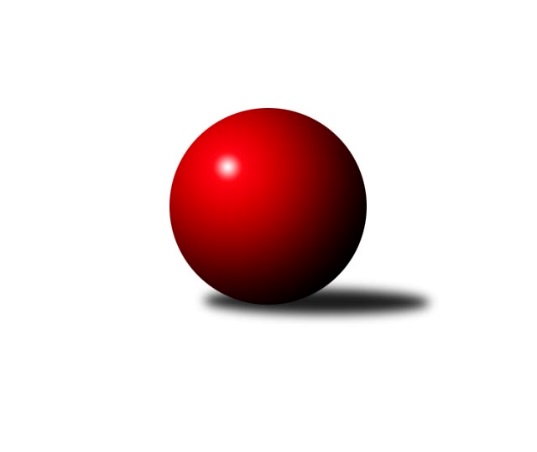 Č.16Ročník 2023/2024	25.2.2024Nejlepšího výkonu v tomto kole: 2836 dosáhlo družstvo: TJ Tatran Litovel ˝A˝Severomoravská divize 2023/2024Výsledky 16. kolaSouhrnný přehled výsledků:TJ Michálkovice ˝A˝	- TJ Prostějov ˝A˝	6:2	2492:2460	7.0:5.0	24.2.TJ Odry ˝B˝	- TJ Tatran Litovel ˝A˝	3:5	2826:2836	6.5:5.5	24.2.TJ Horní Benešov ˝B˝	- SKK Ostrava ˝A˝	3:5	2684:2723	6.0:6.0	24.2.TJ Sokol Bohumín ˝B˝	- SKK Jeseník ˝A˝	3:5	2474:2487	7.0:5.0	24.2.KK Šumperk ˝B˝	- TJ Sokol Sedlnice ˝A˝	2:6	2665:2704	4.0:8.0	24.2.TJ Sokol Dobroslavice ˝A˝	- Sokol Přemyslovice ˝B˝		dohrávka		14.4.SKK Ostrava ˝A˝	- SKK Jeseník ˝A˝	5:3	2509:2493	7.0:5.0	17.2.TJ Tatran Litovel ˝A˝	- TJ Sokol Bohumín ˝B˝	6.5:1.5	2768:2677	8.0:4.0	17.2.Tabulka družstev:	1.	TJ Tatran Litovel ˝A˝	16	13	2	1	89.0 : 39.0 	109.5 : 82.5 	 2626	28	2.	SKK Ostrava ˝A˝	15	10	1	4	68.5 : 51.5 	98.5 : 81.5 	 2536	21	3.	SKK Jeseník ˝A˝	16	9	2	5	75.5 : 52.5 	103.5 : 88.5 	 2633	20	4.	TJ Prostějov ˝A˝	14	9	1	4	66.0 : 46.0 	93.0 : 75.0 	 2622	19	5.	TJ Odry ˝B˝	16	9	0	7	68.0 : 60.0 	101.5 : 90.5 	 2561	18	6.	TJ Horní Benešov ˝B˝	16	8	1	7	71.0 : 57.0 	101.0 : 91.0 	 2604	17	7.	TJ Sokol Bohumín ˝B˝	16	6	1	9	49.5 : 78.5 	89.0 : 103.0 	 2491	13	8.	TJ Sokol Sedlnice ˝A˝	16	6	0	10	62.0 : 66.0 	99.0 : 93.0 	 2565	12	9.	TJ Michálkovice ˝A˝	15	5	0	10	53.0 : 67.0 	87.0 : 93.0 	 2592	10	10.	TJ Sokol Dobroslavice ˝A˝	15	5	0	10	44.5 : 75.5 	70.5 : 109.5 	 2499	10	11.	KK Šumperk ˝B˝	14	4	0	10	45.0 : 67.0 	69.5 : 98.5 	 2528	8	12.	Sokol Přemyslovice ˝B˝	15	4	0	11	44.0 : 76.0 	82.0 : 98.0 	 2546	8Podrobné výsledky kola:	 TJ Michálkovice ˝A˝	2492	6:2	2460	TJ Prostějov ˝A˝	Martin Ščerba	 	 212 	 226 		438 	 1:1 	 456 	 	233 	 223		Bronislav Diviš	Michal Zych	 	 236 	 192 		428 	 1:1 	 409 	 	198 	 211		Karel Zubalík	Jan Ščerba	 	 213 	 203 		416 	 2:0 	 379 	 	178 	 201		Max Trunečka	Jiří Řepecký	 	 226 	 196 		422 	 1:1 	 420 	 	208 	 212		Jan Pernica	Petr Řepecký	 	 183 	 184 		367 	 0:2 	 428 	 	207 	 221		Miroslav Znojil	Josef Linhart	 	 212 	 209 		421 	 2:0 	 368 	 	172 	 196		Václav Kovaříkrozhodčí: Lenka RaabováNejlepší výkon utkání: 456 - Bronislav Diviš	 TJ Odry ˝B˝	2826	3:5	2836	TJ Tatran Litovel ˝A˝	Lukáš Dadák	 	 257 	 237 		494 	 2:0 	 472 	 	244 	 228		Stanislav Brosinger	Jiří Madecký	 	 228 	 225 		453 	 0.5:1.5 	 469 	 	244 	 225		David Čulík	Daniel Malina	 	 235 	 231 		466 	 2:0 	 433 	 	213 	 220		Miroslav Talášek	Karel Šnajdárek	 	 242 	 217 		459 	 0:2 	 493 	 	243 	 250		Miroslav Sigmund	Stanislava Ovšáková	 	 243 	 234 		477 	 2:0 	 449 	 	219 	 230		Kamil Axmann	Jana Frydrychová	 	 248 	 229 		477 	 0:2 	 520 	 	249 	 271		Jiří Čamekrozhodčí:  Vedoucí družstevNejlepší výkon utkání: 520 - Jiří Čamek	 TJ Horní Benešov ˝B˝	2684	3:5	2723	SKK Ostrava ˝A˝	Josef Matušek	 	 224 	 236 		460 	 0:2 	 483 	 	233 	 250		Vladimír Korta	Eva Zdražilová	 	 210 	 217 		427 	 2:0 	 415 	 	204 	 211		Radek Foltýn	Miloslav Petrů	 	 234 	 240 		474 	 2:0 	 453 	 	225 	 228		Miroslav Pytel	Jan Janák	 	 229 	 205 		434 	 0:2 	 474 	 	250 	 224		Jiří Trnka	Jakub Dankovič	 	 194 	 239 		433 	 1:1 	 463 	 	234 	 229		Michal Blinka	Bohuslav Čuba	 	 233 	 223 		456 	 1:1 	 435 	 	203 	 232		Miroslav Složilrozhodčí:  Vedoucí družstevNejlepší výkon utkání: 483 - Vladimír Korta	 TJ Sokol Bohumín ˝B˝	2474	3:5	2487	SKK Jeseník ˝A˝	René Světlík	 	 232 	 187 		419 	 2:0 	 391 	 	206 	 185		Michal Smejkal	Vladimír Sládek	 	 227 	 186 		413 	 1:1 	 416 	 	207 	 209		Jiří Fárek	Pavlína Krayzelová	 	 183 	 202 		385 	 0:2 	 450 	 	240 	 210		Václav Smejkal	Libor Krajčí	 	 191 	 201 		392 	 0:2 	 449 	 	215 	 234		Pavel Hannig	Lada Péli	 	 212 	 206 		418 	 2:0 	 363 	 	184 	 179		Jana Fousková	Roman Honl	 	 217 	 230 		447 	 2:0 	 418 	 	204 	 214		Miroslav Valarozhodčí: Štefan DendisNejlepší výkon utkání: 450 - Václav Smejkal	 KK Šumperk ˝B˝	2665	2:6	2704	TJ Sokol Sedlnice ˝A˝	Miroslav Smrčka	 	 215 	 216 		431 	 0:2 	 457 	 	226 	 231		Renáta Janyšková	René Kaňák	 	 215 	 214 		429 	 0:2 	 458 	 	242 	 216		Michaela Tobolová	Adam Vejmola	 	 246 	 208 		454 	 1:1 	 467 	 	238 	 229		Miroslav Mikulský	Aleš Merta	 	 216 	 219 		435 	 2:0 	 403 	 	213 	 190		Ladislav Petr	Martin Sedlář	 	 209 	 232 		441 	 0:2 	 466 	 	220 	 246		Rostislav Kletenský	Jaroslav Sedlář	 	 242 	 233 		475 	 1:1 	 453 	 	245 	 208		Milan Janyškarozhodčí:  Vedoucí družstevNejlepší výkon utkání: 475 - Jaroslav Sedlář	 SKK Ostrava ˝A˝	2509	5:3	2493	SKK Jeseník ˝A˝	Jan Pavlosek	 	 206 	 188 		394 	 0:2 	 436 	 	224 	 212		Michal Smejkal	Vladimír Korta	 	 219 	 204 		423 	 2:0 	 384 	 	185 	 199		Jaromíra Smejkalová	Miroslav Pytel	 	 212 	 208 		420 	 1:1 	 427 	 	222 	 205		Pavel Hannig	Radek Foltýn	 	 200 	 200 		400 	 0:2 	 425 	 	215 	 210		Jiří Fárek	Michal Blinka	 	 230 	 217 		447 	 2:0 	 412 	 	205 	 207		Václav Smejkal	Miroslav Složil	 	 213 	 212 		425 	 2:0 	 409 	 	201 	 208		Miroslav Valarozhodčí:  Vedoucí družstevNejlepší výkon utkání: 447 - Michal Blinka	 TJ Tatran Litovel ˝A˝	2768	6.5:1.5	2677	TJ Sokol Bohumín ˝B˝	Miroslav Sigmund	 	 238 	 222 		460 	 1:1 	 427 	 	201 	 226		Vladimír Sládek	Petr Axmann	 	 228 	 227 		455 	 2:0 	 433 	 	218 	 215		René Světlík	Miroslav Talášek	 	 249 	 221 		470 	 2:0 	 438 	 	224 	 214		Pavlína Krayzelová	František Baleka	 	 236 	 222 		458 	 0:2 	 471 	 	244 	 227		Štefan Dendis	Kamil Axmann	 	 221 	 238 		459 	 1:1 	 459 	 	213 	 246		Libor Krajčí	Jiří Čamek	 	 248 	 218 		466 	 2:0 	 449 	 	233 	 216		Lada Pélirozhodčí:  Vedoucí družstevNejlepší výkon utkání: 471 - Štefan DendisPořadí jednotlivců:	jméno hráče	družstvo	celkem	plné	dorážka	chyby	poměr kuž.	Maximum	1.	Michal Smejkal 	SKK Jeseník ˝A˝	464.88	310.2	154.7	2.7	8/8	(538)	2.	Miroslav Sigmund 	TJ Tatran Litovel ˝A˝	457.02	309.9	147.1	5.0	7/9	(493)	3.	Jaroslav Sedlář 	KK Šumperk ˝B˝	455.30	305.4	149.9	3.3	5/7	(493)	4.	Jiří Čamek 	TJ Tatran Litovel ˝A˝	453.64	306.2	147.5	3.9	7/9	(520)	5.	Miloslav Petrů 	TJ Horní Benešov ˝B˝	449.61	305.1	144.5	4.9	8/8	(520)	6.	Bronislav Diviš 	TJ Prostějov ˝A˝	448.98	311.9	137.0	5.6	7/8	(482)	7.	Kamil Axmann 	TJ Tatran Litovel ˝A˝	448.90	303.0	145.9	3.6	9/9	(505)	8.	Michaela Tobolová 	TJ Sokol Sedlnice ˝A˝	447.86	302.0	145.9	2.9	6/9	(509)	9.	Stanislava Ovšáková 	TJ Odry ˝B˝	446.31	299.3	147.0	4.3	7/8	(509)	10.	Josef Linhart 	TJ Michálkovice ˝A˝	446.27	308.1	138.2	4.4	8/9	(476)	11.	Michal Zych 	TJ Michálkovice ˝A˝	445.92	305.9	140.0	6.7	9/9	(493)	12.	Jan Pernica 	TJ Prostějov ˝A˝	445.41	309.3	136.1	4.4	8/8	(510)	13.	Rostislav Kletenský 	TJ Sokol Sedlnice ˝A˝	445.08	301.7	143.4	4.9	8/9	(481)	14.	Lada Péli 	TJ Sokol Bohumín ˝B˝	443.44	303.2	140.3	3.9	6/8	(477)	15.	Milan Janyška 	TJ Sokol Sedlnice ˝A˝	442.21	302.5	139.7	3.1	9/9	(486)	16.	Michal Oščádal 	Sokol Přemyslovice ˝B˝	441.83	299.4	142.5	5.2	8/9	(477)	17.	Michal Blinka 	SKK Ostrava ˝A˝	440.89	296.5	144.4	3.4	8/8	(476)	18.	Martin Ščerba 	TJ Michálkovice ˝A˝	439.11	300.7	138.4	5.0	9/9	(475)	19.	Miroslav Znojil 	TJ Prostějov ˝A˝	438.71	300.8	137.9	5.3	8/8	(518)	20.	Miroslav Mikulský 	TJ Sokol Sedlnice ˝A˝	438.33	297.6	140.8	5.8	6/9	(471)	21.	Josef Matušek 	TJ Horní Benešov ˝B˝	437.96	302.7	135.3	8.1	8/8	(522)	22.	Jaromíra Smejkalová 	SKK Jeseník ˝A˝	437.08	298.0	139.1	5.0	7/8	(505)	23.	Václav Kovařík 	TJ Prostějov ˝A˝	436.54	299.4	137.2	4.7	8/8	(486)	24.	Jiří Trnka 	SKK Ostrava ˝A˝	436.02	300.5	135.5	5.9	7/8	(474)	25.	Jana Frydrychová 	TJ Odry ˝B˝	434.54	302.4	132.1	6.4	7/8	(494)	26.	Jan Stuchlík 	TJ Sokol Sedlnice ˝A˝	434.53	300.0	134.6	5.0	7/9	(484)	27.	František Baleka 	TJ Tatran Litovel ˝A˝	434.00	297.0	137.0	6.1	7/9	(467)	28.	Max Trunečka 	TJ Prostějov ˝A˝	432.63	296.1	136.5	5.6	8/8	(498)	29.	Jiří Řepecký 	TJ Michálkovice ˝A˝	431.98	296.4	135.6	6.9	9/9	(478)	30.	Miroslav Talášek 	TJ Tatran Litovel ˝A˝	431.81	299.5	132.3	5.3	9/9	(487)	31.	Jan Ščerba 	TJ Michálkovice ˝A˝	431.63	299.6	132.0	8.4	6/9	(464)	32.	Vladimír Korta 	SKK Ostrava ˝A˝	431.18	298.1	133.1	4.4	8/8	(483)	33.	Libor Krajčí 	TJ Sokol Bohumín ˝B˝	430.97	298.1	132.9	7.2	8/8	(459)	34.	Jakub Dankovič 	TJ Horní Benešov ˝B˝	430.49	300.7	129.8	6.7	8/8	(511)	35.	Miroslav Vala 	SKK Jeseník ˝A˝	430.16	296.9	133.3	6.0	8/8	(493)	36.	Patrik Vémola 	KK Šumperk ˝B˝	429.98	296.4	133.6	5.9	7/7	(515)	37.	Karel Šnajdárek 	TJ Odry ˝B˝	428.86	295.7	133.1	7.1	7/8	(484)	38.	Aleš Čapka 	TJ Prostějov ˝A˝	428.71	298.4	130.3	7.1	7/8	(489)	39.	Karel Meissel 	Sokol Přemyslovice ˝B˝	427.25	298.2	129.1	8.4	8/9	(473)	40.	Václav Smejkal 	SKK Jeseník ˝A˝	426.77	294.4	132.4	5.9	8/8	(480)	41.	Karel Ridl 	TJ Sokol Dobroslavice ˝A˝	426.11	292.0	134.1	5.9	8/9	(484)	42.	Miroslav Smrčka 	KK Šumperk ˝B˝	425.06	286.7	138.4	5.9	6/7	(472)	43.	Aleš Merta 	KK Šumperk ˝B˝	424.80	295.8	129.0	8.9	5/7	(489)	44.	Jiří Madecký 	TJ Odry ˝B˝	422.23	299.1	123.2	8.2	6/8	(468)	45.	Lumír Kocián 	TJ Sokol Dobroslavice ˝A˝	422.00	294.2	127.8	8.1	8/9	(461)	46.	Miroslav Složil 	SKK Ostrava ˝A˝	421.22	290.2	131.0	5.4	8/8	(467)	47.	Stanislav Brosinger 	TJ Tatran Litovel ˝A˝	421.08	292.9	128.1	6.1	8/9	(472)	48.	Václav Rábl 	TJ Sokol Dobroslavice ˝A˝	420.07	293.6	126.4	6.1	8/9	(463)	49.	Miroslav Pytel 	SKK Ostrava ˝A˝	419.34	293.9	125.5	8.7	7/8	(453)	50.	Štefan Dendis 	TJ Sokol Bohumín ˝B˝	418.69	286.1	132.6	7.5	7/8	(471)	51.	Adam Vejmola 	KK Šumperk ˝B˝	418.60	290.4	128.2	8.9	5/7	(491)	52.	Jiří Kankovský 	Sokol Přemyslovice ˝B˝	417.50	294.6	122.9	10.0	7/9	(495)	53.	Daniel Malina 	TJ Odry ˝B˝	416.98	299.0	118.0	8.4	6/8	(478)	54.	Milan Vymazal 	KK Šumperk ˝B˝	416.00	293.2	122.8	9.1	7/7	(474)	55.	Miroslav Ondrouch 	Sokol Přemyslovice ˝B˝	414.70	297.2	117.5	8.2	8/9	(465)	56.	Stanislav Ovšák 	TJ Odry ˝B˝	413.10	289.5	123.6	7.8	6/8	(495)	57.	Ladislav Petr 	TJ Sokol Sedlnice ˝A˝	410.79	292.4	118.4	10.3	8/9	(458)	58.	Ondřej Smékal 	Sokol Přemyslovice ˝B˝	409.89	285.8	124.1	9.5	7/9	(457)	59.	Petr Řepecký 	TJ Michálkovice ˝A˝	409.21	292.8	116.4	9.7	9/9	(449)	60.	Radek Foltýn 	SKK Ostrava ˝A˝	406.42	284.1	122.3	7.3	6/8	(417)	61.	Milan Smékal 	Sokol Přemyslovice ˝B˝	400.14	283.7	116.4	8.9	7/9	(430)	62.	Karel Kuchař 	TJ Sokol Dobroslavice ˝A˝	400.08	281.5	118.5	8.2	9/9	(426)	63.	Vladimír Sládek 	TJ Sokol Bohumín ˝B˝	387.42	282.3	105.2	11.0	6/8	(427)		Veronika Ovšáková 	TJ Odry ˝B˝	473.71	322.7	151.0	4.6	1/8	(504)		Michal Klich 	TJ Horní Benešov ˝B˝	473.00	324.0	149.0	3.0	1/8	(473)		Vendula Chovancová 	TJ Odry ˝B˝	468.33	315.0	153.3	3.3	3/8	(485)		Jakub Mokoš 	TJ Tatran Litovel ˝A˝	458.33	314.3	144.0	4.3	1/9	(484)		Lukáš Dadák 	TJ Odry ˝B˝	455.83	305.0	150.8	6.2	2/8	(494)		Jiří Fárek 	SKK Jeseník ˝A˝	455.65	311.8	143.8	4.0	5/8	(509)		Lukáš Vybíral 	Sokol Přemyslovice ˝B˝	455.04	298.8	156.3	4.7	5/9	(491)		Pavel Hannig 	SKK Jeseník ˝A˝	452.63	300.0	152.6	3.1	4/8	(470)		Bohuslav Čuba 	TJ Horní Benešov ˝B˝	448.11	304.3	143.8	3.8	3/8	(486)		Jiří Vrba 	SKK Jeseník ˝A˝	447.00	308.0	139.0	8.0	1/8	(447)		Martin Sedlář 	KK Šumperk ˝B˝	446.33	303.7	142.7	4.0	3/7	(487)		Dalibor Hamrozy 	TJ Sokol Bohumín ˝B˝	446.00	295.5	150.5	4.0	2/8	(485)		Tereza Moravcová 	SKK Jeseník ˝A˝	446.00	305.0	141.0	8.3	3/8	(462)		Jaroslav Klus 	TJ Sokol Bohumín ˝B˝	444.75	295.3	149.5	6.0	2/8	(452)		Marek Kankovský 	Sokol Přemyslovice ˝B˝	441.00	294.4	146.6	6.6	4/9	(499)		Lukáš Modlitba 	TJ Sokol Bohumín ˝B˝	438.67	293.3	145.4	5.2	3/8	(486)		Jiří Koloděj 	SKK Ostrava ˝A˝	438.00	299.0	139.0	5.0	1/8	(438)		Petr Brablec 	TJ Sokol Dobroslavice ˝A˝	436.65	294.8	141.9	5.7	5/9	(495)		Petra Rosypalová 	SKK Jeseník ˝A˝	436.00	304.7	131.3	7.0	2/8	(484)		Eva Zdražilová 	TJ Horní Benešov ˝B˝	436.00	306.2	129.8	7.5	5/8	(489)		Peter Dankovič 	TJ Horní Benešov ˝B˝	434.55	299.3	135.3	7.4	5/8	(481)		Jan Janák 	TJ Horní Benešov ˝B˝	432.67	298.6	134.0	8.6	5/8	(473)		Renáta Janyšková 	TJ Sokol Sedlnice ˝A˝	431.25	296.3	135.0	7.5	2/9	(457)		Radek Kucharz 	TJ Odry ˝B˝	430.00	302.0	128.0	6.0	2/8	(457)		Karel Zubalík 	TJ Prostějov ˝A˝	429.33	295.7	133.7	6.2	2/8	(455)		René Kaňák 	KK Šumperk ˝B˝	429.13	303.6	125.5	8.1	4/7	(463)		Pavel Toman 	Sokol Přemyslovice ˝B˝	428.00	305.7	122.3	9.7	3/9	(440)		Petr Axmann 	TJ Tatran Litovel ˝A˝	427.60	295.6	132.0	7.0	5/9	(455)		Michal Blažek 	TJ Horní Benešov ˝B˝	426.55	300.2	126.4	7.2	5/8	(472)		Rostislav Cundrla 	SKK Jeseník ˝A˝	425.60	297.4	128.2	8.2	5/8	(460)		Petr Dankovič 	TJ Horní Benešov ˝B˝	423.67	295.7	128.0	7.3	3/8	(438)		Libor Veselý 	TJ Sokol Dobroslavice ˝A˝	423.47	295.3	128.2	8.3	5/9	(473)		René Gazdík 	TJ Sokol Dobroslavice ˝A˝	421.10	295.7	125.4	8.4	5/9	(453)		Hana Zaškolná 	TJ Sokol Bohumín ˝B˝	419.17	299.5	119.7	11.3	3/8	(445)		Roman Honl 	TJ Sokol Bohumín ˝B˝	417.36	282.4	135.0	4.5	4/8	(449)		Luděk Zeman 	TJ Horní Benešov ˝B˝	413.67	293.3	120.3	7.2	2/8	(468)		David Čulík 	TJ Tatran Litovel ˝A˝	411.67	289.3	122.3	9.3	3/9	(469)		Pavlína Krayzelová 	TJ Sokol Bohumín ˝B˝	411.50	298.0	113.5	10.0	2/8	(438)		Josef Jurášek 	TJ Michálkovice ˝A˝	407.00	291.5	115.5	13.5	2/9	(434)		Petr Řepecký 	TJ Michálkovice ˝A˝	406.67	290.7	116.0	7.7	3/9	(414)		Zdeněk Štefek 	TJ Sokol Dobroslavice ˝A˝	406.50	289.5	117.0	9.3	4/9	(440)		René Světlík 	TJ Sokol Bohumín ˝B˝	406.05	288.0	118.1	9.3	4/8	(467)		Lucie Stočesová 	TJ Sokol Bohumín ˝B˝	406.00	290.0	116.0	8.0	1/8	(406)		Jana Fousková 	SKK Jeseník ˝A˝	405.50	284.8	120.7	4.2	3/8	(441)		Lubomír Richter 	TJ Sokol Bohumín ˝B˝	405.00	289.0	116.0	6.0	1/8	(405)		Daniel Ševčík  st.	TJ Odry ˝B˝	403.00	291.0	112.0	7.3	3/8	(431)		Jiří Petr 	TJ Sokol Sedlnice ˝A˝	398.58	276.6	122.0	8.3	4/9	(419)		Martin Futerko 	SKK Ostrava ˝A˝	398.00	267.0	131.0	4.0	1/8	(398)		Václav Kladiva 	TJ Sokol Bohumín ˝B˝	397.00	274.0	123.0	8.0	1/8	(397)		Miroslava Ševčíková 	TJ Sokol Bohumín ˝B˝	397.00	301.0	96.0	15.0	1/8	(397)		Jiří Zapletal 	TJ Prostějov ˝A˝	396.00	274.0	122.0	11.0	1/8	(396)		Petr Holas 	SKK Ostrava ˝A˝	394.00	272.0	122.0	5.0	1/8	(394)		Miroslav Adámek 	KK Šumperk ˝B˝	391.00	273.5	117.5	10.5	2/7	(391)		Martin Třečák 	TJ Sokol Dobroslavice ˝A˝	389.00	282.0	107.0	7.0	2/9	(389)		Adam Chvostek 	TJ Sokol Sedlnice ˝A˝	389.00	287.7	101.3	10.7	3/9	(401)		Jan Pavlosek 	SKK Ostrava ˝A˝	379.00	263.7	115.3	10.8	4/8	(397)		Libor Pšenica 	TJ Michálkovice ˝A˝	376.00	271.0	105.0	13.0	1/9	(376)		Radek Říman 	TJ Michálkovice ˝A˝	376.00	280.0	96.0	14.0	1/9	(376)		Martina Honlová 	TJ Sokol Bohumín ˝B˝	362.60	261.0	101.6	13.8	5/8	(406)		Rudolf Chuděj 	TJ Odry ˝B˝	357.00	271.0	86.0	19.0	1/8	(357)		Alois Schöpe 	KK Šumperk ˝B˝	354.00	258.0	96.0	20.0	1/7	(354)		Václav Jeřábek 	KK Šumperk ˝B˝	315.00	254.0	61.0	21.0	1/7	(315)Sportovně technické informace:Starty náhradníků:registrační číslo	jméno a příjmení 	datum startu 	družstvo	číslo startu20799	Jana Fousková	24.02.2024	SKK Jeseník ˝A˝	1x
Hráči dopsaní na soupisku:registrační číslo	jméno a příjmení 	datum startu 	družstvo	19450	René Světlík	17.02.2024	TJ Sokol Bohumín ˝B˝	Program dalšího kola:17. kolo27.2.2024	út	16:00	TJ Prostějov ˝A˝ - SKK Ostrava ˝A˝ (dohrávka z 15. kola)	2.3.2024	so	9:00	TJ Sokol Sedlnice ˝A˝ - TJ Michálkovice ˝A˝	2.3.2024	so	9:00	TJ Tatran Litovel ˝A˝ - TJ Sokol Dobroslavice ˝A˝	2.3.2024	so	10:00	SKK Jeseník ˝A˝ - TJ Odry ˝B˝	2.3.2024	so	12:00	TJ Prostějov ˝A˝ - TJ Horní Benešov ˝B˝	2.3.2024	so	15:00	Sokol Přemyslovice ˝B˝ - KK Šumperk ˝B˝	Nejlepší šestka kola - absolutněNejlepší šestka kola - absolutněNejlepší šestka kola - absolutněNejlepší šestka kola - absolutněNejlepší šestka kola - dle průměru kuželenNejlepší šestka kola - dle průměru kuželenNejlepší šestka kola - dle průměru kuželenNejlepší šestka kola - dle průměru kuželenNejlepší šestka kola - dle průměru kuželenPočetJménoNázev týmuVýkonPočetJménoNázev týmuPrůměr (%)Výkon4xJiří ČamekLitovel5202xJiří ČamekLitovel113.065202xLukáš DadákTJ Odry B4942xBronislav DivišProstějov112.114564xMiroslav SigmundLitovel4931xLumír KociánDobrosl. A108.84372xVladimír KortaOstrava A4834xMartin ŠčerbaMichalkovice A107.684383xJana FrydrychováTJ Odry B4771xLukáš DadákTJ Odry B107.414945xStanislava OvšákováTJ Odry B4776xVladimír KortaOstrava A107.23483